WICKLOW SPORTS & RECREATION PARTNERSHIP & WICKLOW COUNTY COUNCIL KATIE TAYLOR BURSARY FOR THIRD LEVEL EDUCATION 2022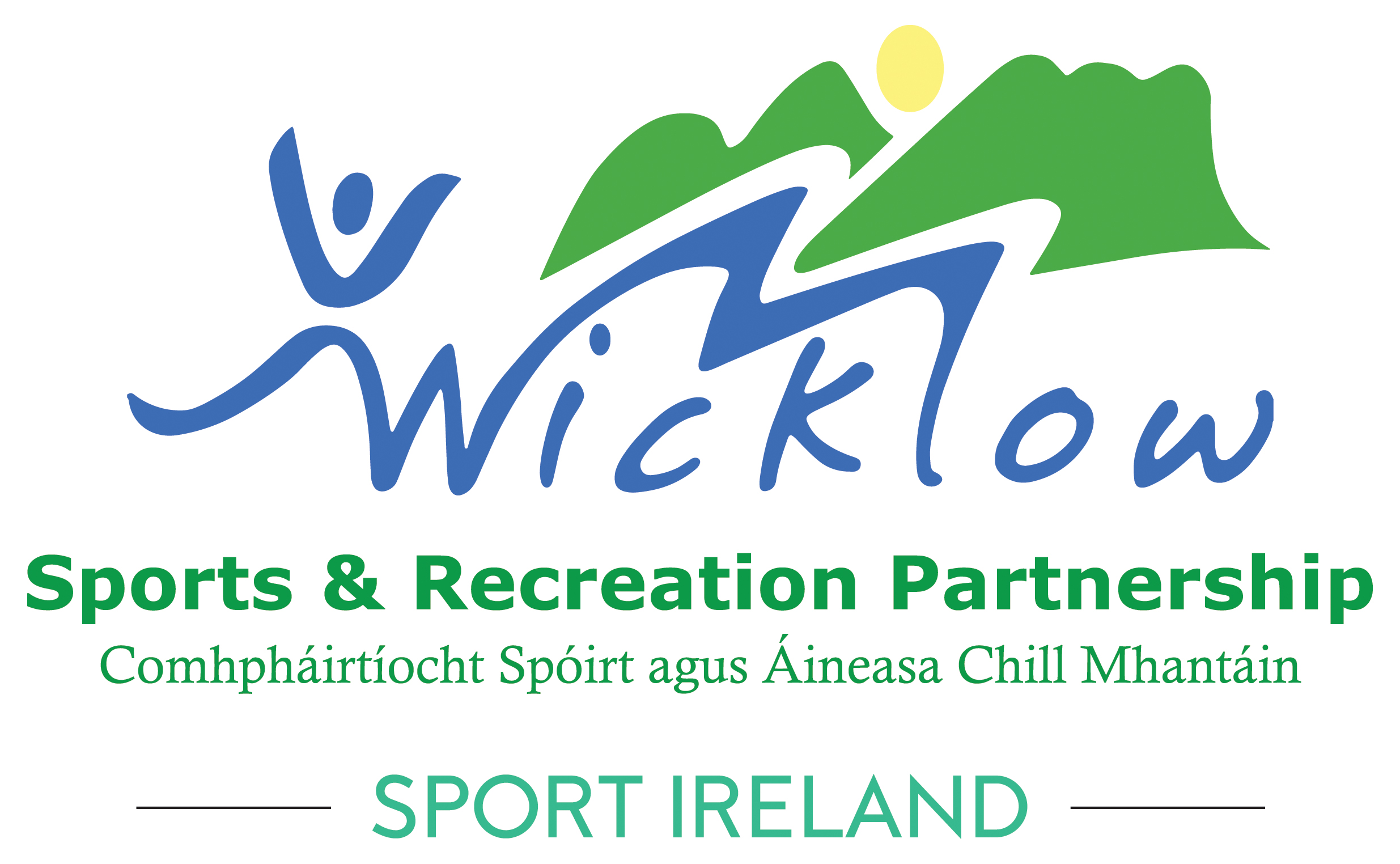 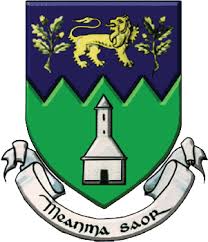 APPLICATION FORMApplicants should ensure they are familiar with the terms and conditions of the scheme before completion of this application form. Please complete in black pen or type ensuring your statement is legibleThe application should be completed as follows:PART 1  -  By the applicant PART 2  -  By a parent/guardian of the applicant                                            or                      By the applicant if a mature studentPART 3 -   By the applicant’s refereePlease return fully completed application forms by 12 noon on Friday 28th October 2022.TO: Wicklow Sports & Recreation PartnershipWicklow County Council, County Buildings, Wicklow, Co. Wicklow.Wicklow County Council will:Use the information provided on the application form to assess the suitability/eligibility  of the applicantSeek additional information from applicant or referee as /where necessaryShortlist applicants according to information supplied on the application formHold selection interviews for short listed applicantsAPPLICATION FORM - PART 1(To be completed by applicant)PERSONAL DETAILSDETAILS OF INVOLVEMENT IN SPORTSSECOND LEVEL EDUCATIONDETAILS OF OTHER QUALIFICATIONS (SPORTS RELATED OR OTHER)CANDIDATE’S CAO/UCAS APPLICATION FOR 2022 – does NOT have to be sports related (In order of preference)2022 CAO / UCAS Number        Please enclose a copy of CAO / UCAS course selection confirmation slip. If not yet available, please advise Wicklow County Council as soon as it is receivedHIGHER EDUCATION GRANTSDo you intend to apply for a Higher Education Grant in 2022?	Yes					No		An application for a Higher Education Grant will not be a bar to the award of a bursary.In addition to this bursary are you applying for any other scholarship/bursary?	Yes					No		If yes, please give details:Wicklow County Council will liaise with other Bursary/Scholarship providers to ensure non-duplication of the Bursary Award.CURRENT EMPLOYMENT DETAILS (If any)PERSONAL STATEMENTThe information provided in this statement will form part of Wicklow County Council’s assessment of your application for short-listing and subsequent interview.  SECTION A should include:Expansion of your sporting interests/achievementsYour interest in degree course chosen and evidence to demonstrate this.Strengths and experiences which will help you to succeed at college.Details of any employment, work experience, or voluntary work carried out.Any other interests/achievementsAny other information relevant to your application.SECTION B should include:Economic, social or other disadvantage, including disability, experienced by you or your household which may impede you from studying.  The support and assistance required to overcome the economic/social barrier of disadvantage, to allow you to study.I declare that all the information supplied in this application is true and accurateI accept the terms and conditions of the Bursary AwardI hereby authorise Wicklow County Council to make enquiries, where necessary, in regard to the application for a Higher Education Grant.Signature of Candidate: _______________________ Date: ___________________PART 2HOUSEHOLD CIRCUMSTANCES(To be completed by Parent/Guardian OR applicant if a mature student)The information provided in PART 2 will not be disclosed to any individual, agency or body.  APPLICANT’S NAME: PERSONAL DETAILS:EMPLOYMENT STATUS:(Please tick as appropriate)OTHER HOUSEHOLD DEPENDANTSDoes your family hold: Medical Card         					Doctor Only Card          (This is not intended as an eligibility criteria)ANY ADDITIONAL RELEVANT HOUSEHOLD INFORMATION  DECLARATIONI declare that the information supplied in PART 2 of this form is true and accurate.Signature (Parent/Guardian)    ________________________    Date: ____________PART 3ACADEMIC/SPORT REFERENCEAPPLICANT’S NAME: REFEREE DETAILS:Are you related to the candidate			Yes			No	How long have you known the candidate			Years	  ASSESSMENT OF APPLICANT Your assessment of the all round ability, potential and commitment of the applicantAny other rmation you consider relevant to the application.I declare that the information supplied is true/ accurate.Signature: __________________________	Date: _____________________Surname:(as on Birth cert)First Name(s):Date of Birth:PPS Number:Home Address:Correspondence Address(if different from home address)Phone::E-mail:Name of Club/Type of sportList any distinguishing achievementsSchool(s) Attended:           From		   To	           From		   To	Course NameYearResult (If applicable)Course LevelCourse TitleCollegeCAO/UCAS CodeName Of Employer/ Type Of WorkEmployment Dates           From		   To	Employment Dates           From		   To	Father/GuardianOrApplicant (if mature student)Mother/GuardianOrApplicant (if mature student)Name in fullAddressTelephone No.Father/GuardianOr ApplicantMother/GuardianOr ApplicantEmployeeSelf EmployedUnemployedRetiredOther (please specify)NameAgeParticulars e.g. fulltime school, college student, person with disability, older relative etc.NameSchool/ClubAddressPhone e-mailPosition